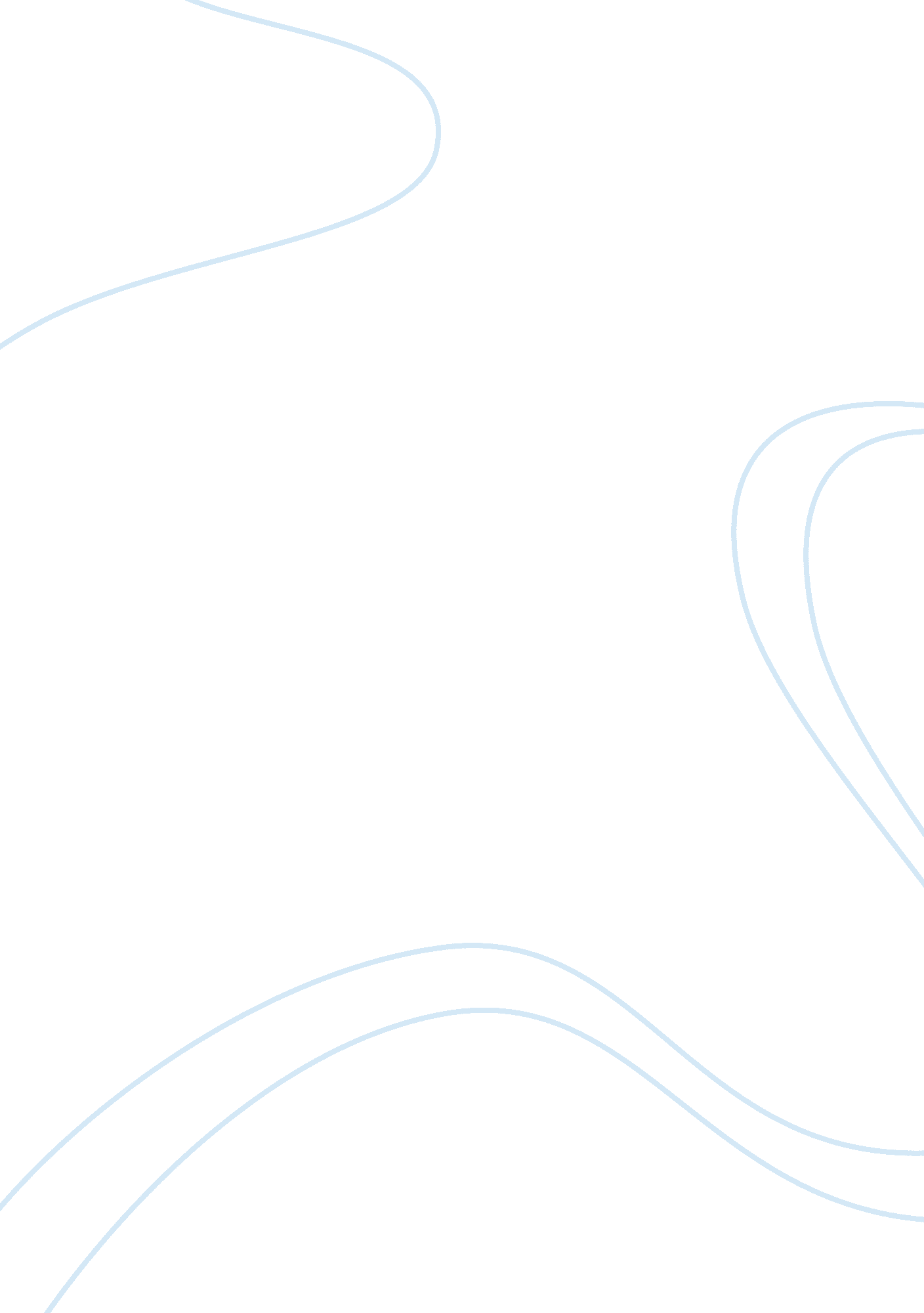 Journal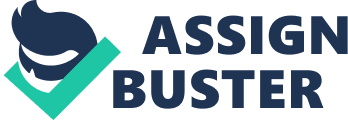 What Is Love? The impossibility of finding a single definition for love is mirrored by the difficulty that any individual has in defining what love means to them. For some it is the lifelong companionship of another human being, while for others it is the convenience of a companion on demand. In the essay About Love the author, using satire and self-reflection, bemoans the selfish love that has inflicted many modern relationships. For the author, love is a commitment and a relationship complete with all the hardships and struggles it presents. It is not a luxury to be taken out of storage for occasional use. 
For the author, love is being needed by family and the children that need constant attention. The feminist view that a traditional marriage and womans role is demeaning is rebutted by the essay as shallow and short sighted. The author contends that the people who believe in this concept will grow old as adolescents having never learned to mature. After all, that is what love does for the human spirit. It forces us to mature. It forces us to accept things that are a little bit foreign to us and in doing so presents us with new horizons that reach into our hearts for eternity. 